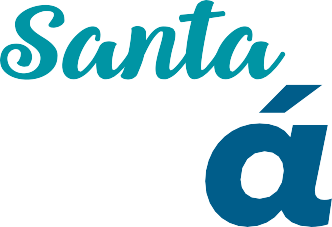     1 al 4 de Abril de 2021	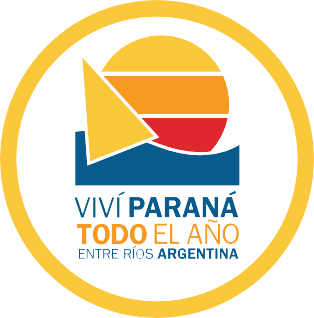 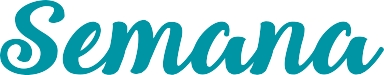 Semana Santa es un momento ideal para disfrutar Paraná. Probá nuestros sabores costeros y visitá el célebre Puerto Sánchez. Maravillate con los mejores atardeceres del río y viví las actividades de una agenda pensada para todas las edades.Estamos preparados para acompañarte en tu descanso con todos los protocolos necesarios y una excelente hotelería, gastronomía y servicios turísticos.Paraná es linda siempre, pero en Semana Santa es un clásico. Te damos la bienvenida.Caravana de Bienvenida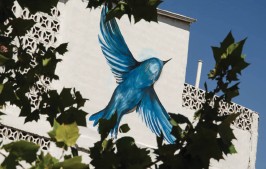 Paraná te espera para darte la bienvenida como te merecés, con una agenda variada de actividades, sorteos, regalos y mucho más!Inauguración Paseo de los Pájaros y MuralActo de inauguración del “Mural de los Pájaros” + Show Musical en Vivo de Rubén Cuestas. Entradas limitadas. Reservas en www.parana.gob.ar/entradas. Jueves 1, 19.00 hs. Entre las calles Liniers y Claudio Fink (Puerto Nuevo - pasaje que conecta con el camino que lleva al Balneario Thompson).Feria Artesanal de Semana Santa y Emprendedores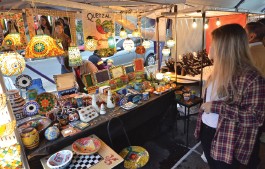 Artesanías tradicionales y urbanas. Artesanos y Emprendedores expondrán sus trabajos en telar, metal, indumentaria, hierro, mates tallados y forrados, cuchillos, macramé, alfarería, dulces, licores, cueros, encuadernación, Vitro fusión y mucho más. Del 1 al 4, Costanera baja (zona Puerto Nuevo.)Campeonato Nacional de Clubes “Viva el Río”Nuestra Ciudad se presta una vez más para recibir al mejor Softbol Lento del país en una nueva edición en la que participarán equipos de diferentes Provincias y de nuestra Capital, quienes disputarán el más importante de los campeonatos del país de la categoría. Del 1 al 4.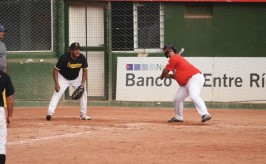 Semana Santa en Puerto SánchezEl tradicional barrio costero de Paraná, célebre por su canción y gastronomía a base de pescado fresco, organiza diferentes actividades. Se podrá disfrutar de: Feria Gastronómica y Artesanal, Concurso de Empanadas, Grupos Musicales, Cocina en Vivo, Muestra Fotográﬁca, Actividades para Gurises, Procesión Náutica, Carreras de Canoas, Pescado Fresco, Visitas Guiadas, Pintura de Embarcaciones. Del 1 al 4. Calle del Pescador (Puerto Sánchez).Exhibición Gastronómica - “La Gran Paella Paraná”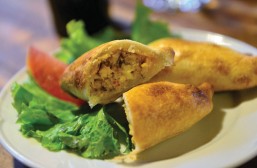 Una colorida preparación y degustación que incluirá pescados de río, como boga, dorado y armado entre sus ingredientes. Se realizará por tercera vez en nuestra ciudad utilizando una paellera gigante. La receta será innovadora ya que suma los sabores de nuestro río. Una vez terminada su cocción se pondrá a la venta. Organiza: Club Tilcara. Sábado 3, 09.00 Hs. Parque Patito Sirirí.VII Festival de Teatro Callejero “Corriendo la Coneja”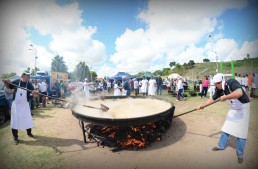 Con mucha alegría el Festival de Teatro Callejero “Corriendo la Coneja” vuelve a las calles para compartir con su público espectáculos teatrales durante la Semana Santa. Como todos los años las funciones serán a la Gorra, y en esta ocasión, dado que la capacidad será limitada, la participación será por orden de llegada, bajo estricto protocolo sanitario. En caso de lluvia, las funciones se realizarán en interior de las salas de teatro. Organizan este Festival los siguien- tes grupos de teatro locales: “Montoto y Magoya”, “La Rueda Teatro” y “Maca- nos Borondongo”. Nos acompañan este año Peperina y Charamuzka, Compañía Teastral y su Salita de Perón, Arandú – Espacio de Arte, Casa Boulevard, La Cacerola, Saltimbanquis y la Casa de la Cultura. Del 1 al 3.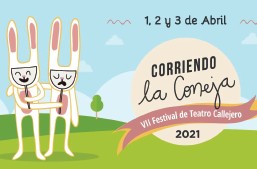 Cicloturismo “7 Pueblos, 7 Iglesias”El recorrido comenzará en la Catedral de Paraná. La primera escala San Benito. El camino continuó por Sauce Pinto, Aldea María Luisa, Gobernador Etchevehe- re, Villa Fontana, Tezanos Pinto, Oro Verde y ﬁnalmente de vuelta a la capital. Cicloturismo Recreativo Semana Santa. Organiza: Cicloturismo Paraná (www.fa- cebook.com/cicloturismo.parana/info). Viernes 2, 08.00 hs.Primer Festival de Fútbol PlayaParticiparán seis equipos de varones y seis de mujeres. Buscan "generar la comunidad del fútbol playa en la ciudad". Organizan: Liga Paranaense de Fútbol y Municipalidad de Paraná. Sábado 3 y Domingo 4. Complejo Playas del Thompson.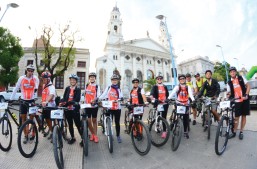 A estas actividades se suman los atractivos permanentes de la Capital Entrerriana, rica por su Patrimonio Cultural, Histórico y Natural.Descubrí sus paisajes, el Parque Urquiza, navegá por el maravilloso Río Paraná y entre sus islas.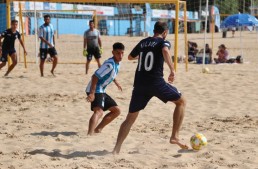 Podrás realizar paseos y excursiones, degustar su gastronomía típica, disfrutar de los mejores atardeceres junto al río, y mucho más! 	Jueves 1  Circuito “Parque Urquiza”09.00 hs. - Punto de encuentro: al pie del Monumento a Urquiza.GuiTPa. Consultas e Inscripción: 0343 4483684 (Lic. Silvia Vitale)Costo: $250 por persona. Actividad con Previa Inscripción. En caso de lluvia se Suspende.Paseo Náutico en Pontoon Catamarán09.00 hs / 10.00 hs / 11.00 hs / 12.00 hs / 17.00 hsParaná Tu Río / Costanera 241. Consultas y reservas: 343 4762040 / www.paranaturio.com.arPesca Variada – Lancha Pesquera09.00 hs / 14.00 hs. - Paraná Tu Río / Costanera 241. Consultas y reservas: 343 4762040 / www.paranaturio.com.arFiesta de La Empanada de Pescado10.00 hs. - Calle del Pescador (Puerto Sánchez)Feria Gastronómica y Artesanal y Pintura de Canoas con diseños autóctonos.City Tour Paraná11.00 hs. - Altas Barrancas Viajes & Turismo. Salta 117. Tel: 0343 155 209975 / 155 210371 / 155 210365City Tour Santa Fe / Paraná (Combinado)14.00 hs. - Altas Barrancas Viajes & Turismo. Salta 117. Tel: 0343 155 209975 / 155 210371 / 155 210365Visita al Parque Nacional Pre Delta14.30 hs. - Altas Barrancas Viajes & Turismo. Salta 117. Tel: 0343 155 209975 / 155 210371 / 155 210365 /Safari Fotográﬁco en Pontoon Catamarán15.00 hs. - Paraná Tu Río / Costanera 241. Consultas y reservas: 343 4762040 / www.paranaturio.com.arFiesta de La Empanada de Pescado15.00 a 17.00 hs. - Calle del Pescador, Puerto SánchezJuegos y Actividades Infantiles - Programa “Gurisada”. Números Musicales.VII Festival de Teatro Callejero “Corriendo la Coneja”16.00 hs. - Arandú Espacio de Arte – Bv. Racedo 289 (entre Belgrano y 9 de Julio)“Montoto y Magoya, salvando sonrisas”. Grupo “Saltimbanquis” (Paraná).17.30 hs. - Casa Boulevard - Ituzaingó 80 (entre Pellegrini y San Martín)“La Carrindanga”. Elenco Concertado “Saltimbanquis del litoral” (Paraná).Recorrida Guiada por los Senderos de los Humedales del Rio Paraná16.00 hs - Punto de partida: Miradores De Bajada Grande.Se trata de una propuesta de Turismo Comunitario donde podrán conocer un ecosistema único. Los guías y Cuidadores de la Casa Común nos muestran la riqueza y variedad de ﬂora y fauna autóctona, la selva en galería, las lagunas y bañados, el avistaje de aves, pero además nos cuentan los efectos positivos y el valor que tienen sobre el Ambiente. Se pide una colaboración económica de $200 por persona. Contacto: 343 6112170 / cuidadoresparana@gmail.com / Facebook: Cuidadores de la Casa Común Paraná.Jueves 1Circuito “Historia y Religión”17.00 hs. - En esta Semana Santa te invitamos a realizar este recorrido pedestre que te mostrará que la Fe y Religión han estado unidas a nuestra historia desde sus comienzos. Partiendo desde la Catedral y llegando hasta la Iglesia San Miguel con Capilla Norte. GuiTPa. Informes e Inscripción: 343 4170293 (Carina - Exequiel). Costo: $250 por persona. Cupos Limitados. Actividad bajo Protocolo.Muestra Fotográﬁca “Paraná, los mejores atardeceres del río”.17.00 a 20.00 hs. - Museo de la Ciudad “César Blas Pérez Colman” (Buenos Aires 226).Exposición de las fotografías ﬁnalistas y ganadoras del concurso realizado por la Municipalidad de Paraná y el EMPATUR.Paseo Náutico en el Atardecer con Brindis18.00 hs. - Paraná Tu Río / Costanera 241. Consultas y reservas: 343 4762040 / www.paranaturio.com.arInauguración Paseo de los Pájaros y Mural19.00 hs. Entre las calles Liniers y Claudio Fink (Puerto Nuevo - pasaje que conecta con el camino que lleva al Balneario Thompson).Se realizará un breve acto de inauguración del “Mural de los Pájaros”, con Show Musical en Vivo de Rubén Cuestas. Entradas limitadas. Reservas en www.parana.gob.ar/entradas.Gastronomía a bordo en Yate Pionero II20.00 hs. - Paraná Tu Río / Costanera 241. Consultas y reservas: 343 4762040 / www.paranaturio.com.arSunset Roof – Cocktail Music Experience20.00 hs. - Justo Restaurante (Hotel Maran Suites & Towers) – Alameda de la Federación y MitreUna experiencia única junto a los cócteles de Julianes - Barra Prever, la musicalización de Dj Dosmind y la gastronomía de Justo Restaurante. Reservas: 343 5248888. Capacidad Limitada.Observatorio Astronómico de Oro Verde20.30 hs / 21.30 hs / 22.30 hs - Observatorio Astronómico - Ruta Provincial Nº 11 Km. 10 Oro VerdeUna visita en familia para disfrutar de las estrellas, hacer observaciones telescópicas, un recorrido por las principales constelaciones y asistir a una función de Planetario en el nuevo domo 360 grados con una descripción del cielo con láseres. Debido a los protocolos vigentes se venderán 20 entradas on line por turno cada hora. Se exige barbijo. Sujeto a condiciones climáticas.Contacto: www.facebook.com/astronomiaentrerios / www.astroentrerios.com.arMatt Hungo y la Hot Band (Música en Vivo).20.30 hs. - Parientes del Bar. Calle del Pescador S/Nº (Puerto Sánchez).Gabriel Juri & Cia. (homenaje al Rock Nacional de los '80 y '90).22.00 hs. - Parador Bravard (Complejo Playas del Thompson).Vigilia Veteranos de Malvinas23.00 hs. - Puerto Nuevo. Acto conmemorativo. Monumento a Veteranos y Caídos en Malvinas. 	Viernes 2  Recorrido “Alemanes del Volga + Degustación + Parque Nacional Pre Delta”.08.30 hs. Altas Barrancas Viajes & Turismo. Salta 117. Tel: 0343 155 209975 / 155 210371 / 155 210365Pesca Variada – Lancha Pesquera09.00 hs / 14.00 hs. Paraná Tu Río / Costanera 241. Consultas y reservas: 343 4762040 / www.paranaturio.com.arPaseo Náutico en Pontoon Catamarán09.00 / 10.00 / 11.00 hs / 12.00 / 17.00 hs - Paraná Tu Río / Costanera 241. Consultas y reservas: 343 4762040 / www.paranaturio.com.arFiesta de La Empanada de Pescado10.00 hs. - Calle del Pescador (Puerto Sánchez). Feria Gastronómica.Visita Guiada Puerto Sánchez10.00 hs. - Puerto Sánchez. Te invitamos a un recorrido Histórico-Cultural para descubrir este tradicional Barrio de Pescadores, desde el monumento al Pescador hacia el corazón de Puerto Sánchez, acompañados por Beto Martínez.“Paseo Alameda”. Visita Guiada10.00 y 17.00 hs. - Punto de encuentro: Plaza Alvear (frente a la Iglesia San Miguel)Visita guiada por la Av. Alameda de la Federación, descubriendo su historia, sus residencias palaciegas, su eclecticismo arquitectónico y su bella forestación. GuiTPa. Consultas e Inscripción: 343 4529906 (Vanina) 343 4634067 (Silvia). Costo: $250 por persona. Actividad con Previa Inscripción. En caso de lluvia se Suspende.City Tour Paraná11.00 y 17.00 hs. Altas Barrancas Viajes & Turismo. Salta 117. Tel: 0343 155 209975 / 155 210371 / 155 210365Festival de la Costa – “Paraná Come”12.00 hs. - Costanera Baja, Parque Urquiza (frente al Paraná Rowing Club). Estarán presentes: Cantinero Entrerriano / 501 Bar / A Cuatro Fuegos / Pacuar (Pacú de Campo) / Fuegos Caseros.Fiesta de La Empanada de Pescado13.00 hs. - Calle del Pescador (Puerto Sánchez). Cocina en Vivo.Ana Contreras Grupo (Música en Vivo)13.00 hs. - Parientes del Bar (Calle del Pescador, Puerto Sánchez).City Tour Santa Fe15.00 hs. Altas Barrancas Viajes & Turismo. Salta 117. Tel: 0343 155 209975 / 155 210371 / 155 210365Recorrido “Alemanes del Volga + Degustación”15.00 hs. Altas Barrancas Viajes & Turismo. Salta 117. Tel: 0343 155 209975 / 155 210371 / 155 210365Safari Fotográﬁco en Pontoon Catamarán15.00 hs. Paraná Tu Río / Costanera 241. Consultas y reservas: 343 4762040 / www.paranaturio.com.arFiesta de La Empanada de Pescado15.00 a 17.00 hs. - Calle del Pescador (Puerto Sánchez). Juegos y Actividades Infantiles - Programa “Gurisada”. Números Musicales.Viernes 2VII Festival de Teatro Callejero “Corriendo la Coneja”16.00 hs. - Sala “La Cacerola” (Belgrano 569). “Picnic Criollo”. Grupo “Compañía Teastral” (Paraná)17.30 hs. - Casa de la Cultura” (E. Carbó y 9 de Julio). “Moch y Lota”. Grupo “El Histrión” (Concordia).20.00 hs. - La Salita de Perón (Pte. Perón 648). Presentación del Libro “Orillas Teatrales” - Actividad Cultural de Extensión - El Teatro Callejero en el Litoral - Inauguración de la Biblioteca Teatral de la Salita de Perón.Humor y Circo13.00 hs. - Parientes del Bar (Calle del Pescador, Puerto Sánchez). “Rosita y Garúa”. Actividad para infancias.Recorrida Guiada por los Senderos de los Humedales del Rio Paraná16.00 hs - Punto de partida: Miradores De Bajada Grande.Se trata de una propuesta de Turismo Comunitario donde podrán conocer un ecosistema único. Los guías y Cuidadores de la Casa Común nos muestran la riqueza y variedad de ﬂora y fauna autóctona, la selva en galería, las lagunas y bañados, el avistaje de aves, pero además nos cuentan los efectos positivos y el valor que tienen sobre el Ambiente. Se pide una colaboración económica de $200 por persona. Contacto: 343 6112170 / cuidadoresparana@gmail.com / Facebook: Cuidadores de la Casa Común Paraná.Paseo Náutico en el Atardecer con Brindis18.00 hs. - Paraná Tu Río / Costanera 241. Consultas y reservas: 343 4762040 / www.paranaturio.com.arMarcha Juvenil del Viernes Santo20.00 hs. - Punto de encuentro: Catedral Metropolitana.Organizada por la Delegación Pastoral de Juventud se realizará teniendo en cuenta las prescripciones sanitarias pertinentes. Partirá desde la Catedral Metropolitana y recorrerá la Capilla “Juan XXIII”, Hogar Sacerdotal, Pro-Santuario “Jesús Misericordioso”, la Capilla “Nuestra Señora de Lourdes”, la Parroquia “Nuestra Señora del Carmen”, y la Parroquia “San Miguel Arcángel”.Gastronomía a bordo en Yate Pionero II20.00 hs. - Paraná Tu Río / Costanera 241. Consultas y reservas: 343 4762040 / www.paranaturio.com.arObservatorio Astronómico de Oro Verde20.30 hs / 21.30 hs / 22.30 hs - Observatorio Astronómico - Ruta Provincial Nº 11 Km. 10 Oro VerdeUna visita en familia para disfrutar de las estrellas, hacer observaciones telescópicas, un recorrido por las principales constelaciones y asistir a una función de Planetario en el nuevo domo 360 grados con una descripción del cielo con láseres. Debido a los protocolos vigentes se venderán 20 entradas on line por turno cada hora. Se exige barbijo. Sujeto a condiciones climáticas.Contacto: www.facebook.com/astronomiaentrerios / www.astroentrerios.com.arCombo Mutante (Música en Vivo)21.00 hs. - Parientes del Bar (Calle del Pescador, Puerto Sánchez).Tributo a Luciano Pereyra (Música en Vivo)20.30 hs. - Parientes del Bar. Calle del Pescador S/Nº (Puerto Sánchez).Show Cómico Musical - Leo Bartolomé21.30 hs. - La Muralla (Juan B. Justo 181). Invitado Especial: Mariano Tardivo - Servicio de Bar – Estacionamiento. Anticipadas: $400 (Incluyen consumición - 1 chopp y brusquetas). Reservas: 343 4193562 o 343 4558572 	Sábado 3 Regata Paraná - Rosario06.00 hs. - 3ª Edición 200 Millas del Paraná (Primer Tramo). Organizan: Club Nautico Paraná - Club de Velas de Rosario.Campeonato Fútbol Playa09.00 a 18.00 hs. - Complejo Playas del Thompson.Será el primer festival de Fútbol Playa, organizado por la Liga Paranaense de Fútbol (LPF) y respaldado por la Asociación del Fútbol Argentino (AFA) y la producción de “Nubes Rápidas”. La competencia contará con 10 equipos locales (cinco femeninos y cinco masculi- nos). Alrededor del espectáculo deportivo sonará música en vivo y habrá puestos de emprendedores gastronómicos.“La Gran Paella Paraná”. Exhibición Gastronómica.09.00 hs. - Parque Infantil Pato Sirirí, junto al cartel identiﬁcatorio de la ciudad.Una colorida preparación y degustación. Se realizará utilizando una paellera gigante. La receta es innovadora ya que suma los sabores de nuestro río. Una vez terminada su cocción se pondrá a la venta unas 2.000 porciones que se venderán en platos térmicos, solamente con reserva previa para evitar aglomeraciones en consideración de la pandemia. Organiza: Club Tilcara.Recorrido Parque Nacional “Pre Delta” + Aldeas Alemanas (Degustación).09.00 hs. Altas Barrancas Viajes & Turismo. Salta 117. Tel: 0343 155 209975 / 155 210371 / 155 210365 /Pesca Variada – Lancha Pesquera09.00 hs / 14.00 hs. Paraná Tu Río / Costanera 241. Consultas y reservas: 343 4762040 / www.paranaturio.com.arPaseo Náutico en Pontoon Catamarán09.00 hs / 10.00 hs / 11.00 hs / 12.00 hs / 17.00 hs - Paraná Tu Río. Consultas y reservas: 343 4762040 / www.paranaturio.com.arVisita Guiada Puerto Sánchez10.00 hs. Un recorrido Histórico - Cultural para descubrir este tradicional Barrio de Pescadores, desde el monumento al Pescador hacia el corazón de Puerto Sánchez, acompañados por Beto Martínez.“Paseo Alameda”. Visita Guiada10.00 y 17.00 hs. - Punto de encuentro: Plaza Alvear (frente a la Iglesia San Miguel)GuiTPa. Consultas e Inscripción: 343 4529906 (Vanina) 343 4634067 (Silvia). Costo: $250 por persona. Actividad con Previa Inscripción. En caso de lluvia se suspende.Fiesta de La Empanada de Pescado10.00 hs. Feria Gastronómica / 14.00 hs. Número artístico: María Cuevas17.00 hs. 4º Concurso de Empanadas de Pescado de Río / 19.00 hs. Cierre: La Clave MusicalCalle del Pescador (Puerto Sánchez).Descubrí Paraná (Especial Semana Santa). Caminata guiada.10:30 hs. - Punto de encuentro: Teatro Municipal “3 de Febrero”Recorreremos el Teatro Municipal “3 de Febrero”. Luego visitaremos la Plaza 1º de Mayo y su entorno histórico, cultural y urbano del centro de la Ciudad, la Catedral Metropolitana, el Ex Senado de la Confederación, el Solar Ex Residencia Presidencial, el Palacio Munici- pal y la Escuela Normal, con ingreso a la misma. Actividad bajo protocolo covid19 (se debe usar barbijo y respetar el distanciamiento).City Tour Paraná10.30 y 16.00 hs. Altas Barrancas Viajes & Turismo. Salta 117. Tel: 0343 155 209975 / 155 210371 / 155 210365 /Festival de la Costa – “Paraná Come”12.00 hs. - Costanera Baja, Parque Urquiza (frente al Paraná Rowing Club). Estarán presentes: Cantinero Entrerriano / 501 Bar / A Cuatro Fuegos / Pacuar (Pacú de Campo) / Fuegos Caseros.Peña del Chupín13.00 hs. - Punto de encuentro: Rotonda del Puerto (Costanera Baja).Se presentará: “Carlos Velázquez” - Folklore para bailar.Recorrido “Alemanes del Volga” + Degustación15.00 hs. Altas Barrancas Viajes & Turismo. Salta 117. Tel: 0343 155 209975 / 155 210371 / 155 210365 /Safari Fotográﬁco en Pontoon Catamarán15.00 hs. Paraná Tu Río / Costanera 241. Consultas y reservas: 343 4762040 / www.paranaturio.com.arCicloturismo15.30 hs. - Punto de encuentro: Rotonda del Puerto (Costanera Baja).Conocé la ciudad en bici! Golondrina Cicloturismo. Contacto: 0343 155 300235 (Sebastián)Recorrida Guiada por los Senderos de los Humedales del Rio Paraná16.00 hs - Punto de partida: Miradores De Bajada Grande.Se trata de una propuesta de Turismo Comunitario donde podrán conocer un ecosistema único. Los guías y Cuidadores de la Casa Común nos muestran la riqueza y variedad de ﬂora y fauna autóctona, la selva en galería, las lagunas y bañados, el avistaje de aves, pero además nos cuentan los efectos positivos y el valor que tienen sobre el Ambiente. Se pide una colaboración económica de $200 por persona. Contacto: 343 6112170 / cuidadoresparana@gmail.com / Facebook: Cuidadores de la Casa Común Paraná.Muestra Fotográﬁca “Paraná, los mejores atardeceres del río”.17.00 a 20.00 hs. - Museo de la Ciudad “César Blas Pérez Colman” (Buenos Aires 226).Exposición de las fotografías ﬁnalistas y ganadoras del concurso realizado por la Municipalidad de Paraná y el EMPATUR.VII Festival de Teatro Callejero Corriendo la Coneja16.00 hs. - La Salita de Perón (Pte. Perón 648).Una Historia de Piratas - Grupo La Cacerola (Paraná).17.30 hs. - Sala Saltimbanquis (Feliciano 546).Lobizón vs Llorona, una Aventura Isleña - Grupo “Hijos de la Pavota” (Santa Fe).Paseo Náutico en el Atardecer con Brindis18.00 hs. Paraná Tu Río / Costanera 241. Consultas y reservas: 343 4762040 / www.paranaturio.com.arPuente de la Palabra19.00 hs. - Puente de los Suspiros (Parque Urquiza) Presentación del Libro “Biblioteca Feminista”, De Florencia Abbate. Además habrá música en vivo con “Candi Montiel”. En caso de lluvia, la actividad será trasladada a la Escuela del Centenario.Gastronomía a bordo en Yate Pionero II20.00 hs. - Paraná Tu Río / Costanera 241. Consultas y reservas: 343 4762040 / www.paranaturio.com.arObservatorio Astronómico de Oro Verde20.30 hs / 21.30 hs / 22.30 hs - Observatorio Astronómico - Ruta Provincial Nº 11 Km. 10 Oro VerdeUna visita en familia para disfrutar de las estrellas, hacer observaciones telescópicas, un recorrido por las principales constelaciones y asistir a una función de Planetario en el nuevo domo 360 grados con una descripción del cielo con láseres. Debido a los protocolos vigentes se venderán 20 entradas on line por turno cada hora. Se exige barbijo. Sujeto a condiciones climáticas.Contacto: www.facebook.com/astronomiaentrerios / www.astroentrerios.com.arDulces Ruﬁanes20.00 hs. - Don Juan Retro Bar. Ruta 12 Km 19 ½ (Sauce Montrul).Cena Show “Yo Viví los 90”21.00 hs. - Parador Bravard (Complejo Playas del Thompson).La única ﬁesta que le rinde homenaje a los boliches de Paraná de los 90 la década que nos cambio. Vintranck en Vivo. Dj Mario Fueil. Entradas Únicamente Anticipadas: 343 4461221.“Extraño tu Perfume. Maniﬁesto Raro de Teatro del Bardo” (Teatro)21.00 hs. - Escuela Del Bardo (Av. Almafuerte 104)Espectáculo unipersonal inspirado en textos no dramáticos de la literatura queer - trans contemporánea y en la biografía del actor, ﬁccionalizando ambas fuentes de textualidad a través de la hibridación de los lenguajes verbales y no verbales, en una fragmenta- ción, montaje y desmontaje que emula el transcurrir de la vida de una persona, intentando desandar en escena, un concepto social- mente habilitado: la identidad de género. Capacidad limitada por función según protocolo COVID para salas de teatro.Entradas: $500 / Promo 2 x $800 / Estudiantes y Jubilados: 2 x 1 / Reservas: 343 4565942“La Madonnita” (Teatro)21.00 hs. - Centro Cultural “La Hendija” (Gualeguaychú 171)El Grupo de Teatral “Mojiganga” presenta a: Augusto Cabral, Pablo Franco, Gabriela Verón. Obra de Mauricio Kartun, bajo la dirección general de Claudia Zaragoza. Entrada General: $500. Dos por $800. Reservas: 343 502459. Bajo estricto protocolo.Noche de Salsera21.00 hs. - Open Club (Bravard 276) 	Domingo 4 Aldeas Alemanas Del Volga08.30 hs. - Punto de encuentro: Plaza “1º de Mayo” (Calle Papa Francisco)Un recorrido por la cultura e historia de los pueblos inmigrantes alemanes provenientes de las márgenes del Rio Volga, en el siglo XIX. Su espíritu de trabajo y producción nos vinculará con su gastronomía, danzas, música y el paisaje entrerriano al que se adaptaron enriqueciendo este crisol identitario de razas. GuiTPa. Consultas e Inscripción: 343 4483684 (Silvia) / 343 4058894 (Jorgelina)Costo: $3.000 por persona. Previa Inscripción. En caso de lluvia se suspende.Cicloturismo - III Travesía “Paraná-Villa Urquiza”09.00 hs. - Punto de encuentro: Parque Botánico (Acceso Norte) Médanos Bikes: 0342 4472373 (Aldo)Recorrido Parque Nacional “Pre Delta” + Aldeas Alemanas (Degustación).09.00 hs. Altas Barrancas Viajes & Turismo. Salta 117. Tel: 0343 155 209975 / 155 210371 / 155 210365Pesca Variada – Lancha Pesquera09.00 hs / 14.00 hs. Paraná Tu Río / Costanera 241. Consultas y reservas: 343 4762040 / www.paranaturio.com.arPaseo Náutico en Pontoon Catamarán09.00 / 10.00 / 11.00 / 12.00 / 17.00 hs - Paraná Tu Río / Costanera 241. Consultas y reservas: 343 4762040 / www.paranaturio.com.arPatio Gastronómico09.00 a 14.00 hs. - Feria de Salta y NogoyáEspecial Semana Santa. - Patio Gastronómico con variedad de pescado, Emprendedores en el exterior de la feria (con mesas).Campeonato Fútbol Playa09.00 a 19.00 hs. - Complejo Playas del Thompson.Será el primer festival de Fútbol Playa, organizado por la Liga Paranaense de Fútbol (LPF) y respaldado por la Asociación del Fútbol Argentino (AFA) y la producción de “Nubes Rápidas”. La competencia contará con 10 equipos locales (cinco femeninos y cinco masculi- nos). Alrededor del espectáculo deportivo sonará música en vivo y habrá puestos de emprendedores gastronómicos.Fiesta de La Empanada de Pescado10.00 hs. Feria Gastronómica.15.30 hs. Procesión Náutica.16.00 hs. Carrera de Canoas Mujeres.17.00 hs. Carrera de Canoas Hombres.18.00 hs. Cierre Musical: Dúo “Sofía Drei y Marcos Piñon” y Gustavo Reynoso Trío.Calle del Pescador, Puerto Sánchez.“Paseo Alameda”. Visita Guiada10.00 y 17.00 hs. - Punto de encuentro: Plaza Alvear (frente a la Iglesia San Miguel)GuiTPa. Consultas e Inscripción: 343 4529906 (Vanina) 343 4634067 (Silvia). Costo: $250 por persona. Actividad con Previa Inscripción. En caso de lluvia se suspende.Domingo 4City Paraná / Tour Santa Fe (Combinado)11.00 hs. Altas Barrancas Viajes & Turismo. Salta 117. Tel: 0343 155 209975 / 155 210371 / 155 210365Costera13.00 hs. - Parientes del Bar (Calle del Pescador, Puerto Sánchez).City Tour Paraná14.00 hs. Altas Barrancas Viajes & Turismo. Salta 117. Tel: 0343 155 209975 / 155 210371 / 155 210365Recorrida Guiada por los Senderos de los Humedales del Rio Paraná16.00 hs - Punto de partida: Miradores De Bajada Grande.Se trata de una propuesta de Turismo Comunitario donde podrán conocer un ecosistema único. Los guías y Cuidadores de la Casa Común nos muestran la riqueza y variedad de ﬂora y fauna autóctona, la selva en galería, las lagunas y bañados, el avistaje de aves, pero además nos cuentan los efectos positivos y el valor que tienen sobre el Ambiente. Se pide una colaboración económica de $200 por persona. Contacto: 343 6112170 / cuidadoresparana@gmail.com / Facebook: Cuidadores de la Casa Común Paraná.El Club del Baile18.00 hs. - Parientes del Bar (Calle del Pescador, Puerto Sánchez).Paseo Náutico en el Atardecer con Brindis18.00 hs. Paraná Tu Río / Costanera 241. Consultas y reservas: 343 4762040 / www.paranaturio.com.arGastronomía a bordo en Yate Pionero II20.00 hs. - Paraná Tu Río / Costanera 241. Consultas y reservas: 343 4762040 / www.paranaturio.com.ar“Extraño tu Perfume. Maniﬁesto Raro de Teatro del Bardo” (Teatro)21.00 hs. - Escuela Del Bardo (Av. Almafuerte 104)Espectáculo unipersonal inspirado en textos no dramáticos de la literatura queer - trans contemporánea y en la biografía del actor, ﬁccionalizando ambas fuentes de textualidad a través de la hibridación de los lenguajes verbales y no verbales, en una fragmenta- ción, montaje y desmontaje que emula el transcurrir de la vida de una persona, intentando desandar en escena, un concepto social- mente habilitado: la identidad de género. Capacidad limitada por función según protocolo COVID para salas de teatro.Entradas: $500 / Promo 2 x $800 / Estudiantes y Jubilados: 2 x 1 / Reservas: 343 4565942“La Madonnita” (Teatro)21.00 hs. - Centro Cultural “La Hendija” (Gualeguaychú 171)El Grupo de Teatral “Mojiganga” presenta a: Augusto Cabral, Pablo Franco, Gabriela Verón. Obra de Mauricio Kartun, bajo la dirección general de Claudia Zaragoza. Entrada General: $500. Dos por $800. Reservas: 343 502459. Bajo estricto protocolo.EXCURSIONESCostanera 241 – Paraná Tu RíoDiariamente Previa Reserva Telefónica.City Tour Paraná / Circuito Alemanes del Volga + Degustación / Excursiones Náuticas / Pesca de Embarcados / Paseo Náutico en PontoonCatamarán / Safari Fotográﬁco.Consultas y reservas: (0343) 4234385 – 155 119462 // 154 762040 (fuera de horario de comercio) – Paraná Tu Río: 343 4762040- www.costanera241.com.ar // www.paranaturio.com.arAltas Barrancas.Diariamente Previa Reserva Telefónica.City Tour Ciudad de Paraná / Parque Nacional Pre Delta //Circuito Alemanes del Volga + Degustación / También se realizan traslados a Termas de María Grande y Termas Victoria del Agua x pedido de pasajeros. Consultar por tarifas.Salta 117 – Tel: (0343) 4230191 / 155 209975 / 155 210371 / 155210365 / Solo WhatsApp: 3435239933 (sólo de Lunes a Viernes).Parque Acuático “Mar de Sueños”Darwin y Bazán y Bustos – Acceso Norte. Teléfono: 343 4150887 / 343 4640062 Para disfrutar en familia y amigos.Cabalgatas Aguará.Diariamente Previa Reserva Telefónica Acceso Norte (12 Km de Paraná).Las vueltas están guiadas por uno o dos chicos dependiendo la cantidad de personas que sean. Cabalgatas: Vuelta de 1/2 hora $400 / 1 hora $800 (en caso de ir un menor y un mayor en el mismo se cobra uno solo). En caso de que llueva mucho, las cabalgatas se suspenden. Para venir a pasar la tarde en familia o amigos la entrada no tiene costo y puede ingresar sin compromiso alguno. Consultas al Tel: (0343) 155 029877 (Julieta)Cine CírculoAndrés Pazos 339 - http://www.cinecirculo.com.ar/“Godzilla Vs. Kong”Caliﬁcación: Mayores de 13 años. Género: AcciónSala 1 / 21.15 hs. (Castellano). Sala 4 / 19.15 Hs. (Castellano). Sala 4 / 22.00 hs. (Subtitulada).“Tom y Jerry”Caliﬁcación: Apta Todo Público. Género: AnimaciónSala 1 / 19.00 hs. (Castellano). Sala 3 / 16.00 hs. (Castellano).“WW 84”Caliﬁcación: Mayores de 13 años. Género: Acción, Superhéroe.Sala 3 / 21.00 hs. (Castellano).“Raya y el último Dragón”Caliﬁcación: Apta Todo Público. Género: AnimaciónSala 1 / 16.20 hs. (Castellano). Sala 3 / 18.30 hs. (Castellano). Sala 4 / 16.45 hs. (Castellano)MUSEOSMuseo Histórico de Entre Ríos “Martiniano Leguizamón”Buenos Aires y Laprida. Tel: 4207869.Jueves y Viernes: 09.00 a 12.00 hs. Sábados: 09.00 a 12.00 hs. / 17.00 a 20.00 hs.Domingos: 09.00 a 12.00 Hs.Museo de Ciencias Naturales y Antropológicas “Prof. Antonio Serrano”Carlos Gardel 62. Tel: (0343) 4208894Turnos: Solicitar previamente llamando al 0343 4208894Museo Provincial de Bellas Artes “Dr. Pedro E. Martínez”Buenos Aires 355. Tel: (0343) 4207868 / 4207918.Jueves y Viernes: 09.00 a 12.00 hs. Sábados: 09.00 a 12.00 hs. / 17.00 a 20.00 hs. Domingo: 09.00 a 12.00 hs.Museo Provincial “Hogar Escuela Eva Perón”Complejo “Escuela Hogar” – Don Bosco 749 – Tel: 4397981Jueves: 09.00 a 12.00 hs. Sábados: 09.00 a 12.00 hs.Para solicitar turnos para visitas guiadas: museoevitaer@gmail.comMuseo de la Ciudad “César Blas Pérez Colman”Buenos Aires 226 - Tel: (0343) 4211884Jueves: 17.00 a 20.00 hs. Sábados: 17.00 a 20.00 hs.HORARIOS DE MISACatedral Metropolitana “Nuestra Señora Del Rosario”Jueves Santo: 20.30 hs. Santa Misa “La Cena del Señor”. Seguida de Adoración hasta 00.00 hs.Viernes Santo: 16.30 hs. Celebración de la Adoración de la Cruz. / 20.00 hs. Marcha Juvenil de las 7 Iglesias (salida desde Catedral).-Sábado Santo: 20.30 hs. Vigilia Pascual - Misa de ResurrecciónDomingo de Pascua de Resurrección: Misas: 09.30, 11.00 y 20.00 hs.Parroquia Sagrado Corazón de JesúsJueves Santo: 18.00 hs. Santa Misa / 20:00 hs. Santa Misa. Luego Adoración al Santísimo hasta las 00.00 hs. Viernes Santo: 17.00 hs. Celebración de la Pasión del Señor / 20.00 hs. Momento de Oración en el atrio del Templo. Sábado Santo: 20.30 hs.Vigilia Pascual en la Noche Santa.Domingo de Pascua: Santa Misa: 08.00, 10.00 y 20.00 hs.Parroquia San Miguel ArcángelJueves Santo: 19.30 hs. Misa Cena del Señor - Plazoleta San Miguel Arcángel.-.Viernes Santo: 17.00 hs. Celebración de la Pasión del Señor - Plazoleta “San Miguel Arcángel”Sábado Santo: 20.30 hs. Vigilia Pascual - Plazoleta “San Miguel Arcángel”Domingo de Pascua: Santa Misa: 07.00, 11.00, 18.00 y 19.30 hs.Parroquia “Nuestra Señora de La Piedad”Jueves Santo: 19.00 hs. Santa Misa. Luego Adoración al SantísimoViernes Santo: 18.00 hs. Oﬁcio de la Pasión. Luego Vía Crucis (anotarse en Secretaría).Sábado Santo: 20.00 hs. Vigilia Pascual - Misa de ResurrecciónDomingo de Pascua de Resurrección: Santa Misa: 11.00, 18.00 y 20.00 hs.Parroquia “Nuestra Señora del Carmen”Jueves Santo: 20.00 hs. Misa Cena del Señor y Adoración EucarísticaViernes Santo: 15.00 hs. Novena de Jesús Misericordioso / 16.30 hs.- Vía Crucis de niños / 19.00 hs.- Celebración de la Pasión del SeñorSábado Santo: 21.00 hs. Vigilia Pascual - Misa de ResurrecciónDomingo de Pascua de Resurrección: Santa Misa: 09.00, 11.00 hs. Misa de Niños - y 20.00 hs.-